Learning Plan Year 10Week Commencing : SubjectActivity Additional LinksQAEnglishThis half term we are going to look at creative writing.Your teacher will email you through a PowerPoint to work through.Please complete this and bring it with you when you return.You can also practise your language work on Seneca: there is a course entitled AQA English Language in your class page.Seneca LearningSubjectActivity Additional LinksQAMathsPlease watch the videos and make notes before attempting the worksheets. Work can be emailed to your teacher or completed on paper and handed in when you return to school. If you need any support or more challenging work, please email mathematics@appletonacademy.co.ukFoundationVideo 1 Worksheet 1 Q3, 4 and 5Video 2Worksheet 2Video 3Worksheet 3HigherVideo 1Worksheet 1 Q4 - Q8Video 2Worksheet 2Video 3Worksheet 3SubjectActivity Additional LinksQAScienceClick on each link to find the lesson.There are different lessons for Triple and Combined Science pathways, please check you are completing the correct one.Complete all the tasks and write down your answers/notes on paper or on a word document/ppt.Hand these to your science teacher when you return or email them from home.If you need any support, please email your teacherCombined Science (10A/sc1, 10A/sc2, 10B/sc1, 10B/sc2): Biology; EcologyLessons 1 Forces and Elastic Potential Part 2Lesson 2  PressureLesson 3: SpeedLesson 4: Distance Time GraphsLesson  5:  Acceleration Triple Science (Ash and Azzam):  Lesson 1:  Decay Equations Lesson 2: Activity And 1/2 LifeLesson 3: Uses And Hazards of RadiationLesson4: RadioactivityLesson 5:  review the previous learning and create a set of revision notes.SubjectActivity Activity  Additional Links Additional LinksQAQAGeography Geography Use these 2 lessons to complete your notes on the opportunities and challenges in MumbaiRemember you have Educake to complete Use these 2 lessons to complete your notes on the opportunities and challenges in MumbaiRemember you have Educake to complete Mumbai challengesMumbai opportunitiesMumbai bookletMumbai challengesMumbai opportunitiesMumbai bookletHistory History We are continuing our unit on Migration, Empires and the People.Your teacher will send you a PowerPoint and resources to work through.Please bring back completed work when you return.Email your teacher with any queries.
The Seneca course for Migration has now been added to your class and can be accessed using the link.We are continuing our unit on Migration, Empires and the People.Your teacher will send you a PowerPoint and resources to work through.Please bring back completed work when you return.Email your teacher with any queries.
The Seneca course for Migration has now been added to your class and can be accessed using the link.Seneca Seneca Spanish Spanish This week we will be discussing our diets and adding fluency to our Spanish through the use of direct object pronouns.You should complete the worksheet on paper and bring your work to your teacher when you’re back in school.You can email your teacher if you have any questions. This week we will be discussing our diets and adding fluency to our Spanish through the use of direct object pronouns.You should complete the worksheet on paper and bring your work to your teacher when you’re back in school.You can email your teacher if you have any questions. WorksheetMiss Shepherd: april.shepherd@appletonacademy.co.ukMiss Cirulli: susanna.cirulli@appletonacademy.co.uk WorksheetMiss Shepherd: april.shepherd@appletonacademy.co.ukMiss Cirulli: susanna.cirulli@appletonacademy.co.uk PhotographyPhotographyYour task is to create a series of at least 10 photos inspired by the theme of Scale. Take as many different images as you can. Once you have taken your photographs you should add them to a Power-point slide, or another presentation program/app of your choosing.On the slide with your presented photographs you should include the title of the theme. Email your completed work to anna.wallace@appletonacademy.co.uk Tips and ideas:Photographer Slinkachu (images above) uses tiny models of people to create surreal images. Do you have any models or toys that you could use to set up photographs?Consider camera angle and where you position yourself. If you are low down and angle the camera ‘up’ this will create an illusion of height.Experiment with forced perspective.Try rotating your photo to create illusions.Your task is to create a series of at least 10 photos inspired by the theme of Scale. Take as many different images as you can. Once you have taken your photographs you should add them to a Power-point slide, or another presentation program/app of your choosing.On the slide with your presented photographs you should include the title of the theme. Email your completed work to anna.wallace@appletonacademy.co.uk Tips and ideas:Photographer Slinkachu (images above) uses tiny models of people to create surreal images. Do you have any models or toys that you could use to set up photographs?Consider camera angle and where you position yourself. If you are low down and angle the camera ‘up’ this will create an illusion of height.Experiment with forced perspective.Try rotating your photo to create illusions.Art Art People- proportions of the faceIn this lesson, we will learn how to accurately draw the proportions of the face and then practise drawing them.Resources and video:https://teachers.thenational.academy/lessons/people-the-face-68upac People- proportions of the faceIn this lesson, we will learn how to accurately draw the proportions of the face and then practise drawing them.Resources and video:https://teachers.thenational.academy/lessons/people-the-face-68upac Product DesignProduct DesignTypes of productionThis week you will be researching and learning about types of production.Look into a range of types such as Batch, mass, continuous, just in time, one -off. Explain what they are and refer to real industry examples for each one of them.If you need any help, please email me:ChristinaTsobanoglou@appletonacademy.co.ukTypes of productionThis week you will be researching and learning about types of production.Look into a range of types such as Batch, mass, continuous, just in time, one -off. Explain what they are and refer to real industry examples for each one of them.If you need any help, please email me:ChristinaTsobanoglou@appletonacademy.co.ukhttps://technologystudent.com/joints/scalep1.htmhttps://technologystudent.com/joints/scalep1.htmTSOTSOFoodFoodSpecial dietsThis week you will be exploring a number of different special diet which need to be considered in Hospitality.Starter- Define a number of diets and what foods can and cant be eaten.Main- research visible and non visible symptoms .Plenary- exam questions .Special dietsThis week you will be exploring a number of different special diet which need to be considered in Hospitality.Starter- Define a number of diets and what foods can and cant be eaten.Main- research visible and non visible symptoms .Plenary- exam questions .Link to lessonLink to lessonRCDTALRCDTALSport Sport All 14 tasks have been sent out via email that can be watched on loom. Please access the unit 2 work booklet through one drive and work through the tasks for unit 2 coursework. Link is also accessible here.All 14 tasks have been sent out via email that can be watched on loom. Please access the unit 2 work booklet through one drive and work through the tasks for unit 2 coursework. Link is also accessible here.Unit 2 completionUnit 2 completionChild development Child development Unit 3 learning aim B. Continue on the previous word document. Using my powerpoint, explain what our early years setting does to implement inclusive practice in relation to the eight boxes you wrote about previously (how they adopt a non-judgemental attitude, how they implement a welcoming environment etc.). Once finished, you need to suggest a minimum of four improvements that the setting could make to ensure they are inclusive and explain the impact on the child.Unit 3 learning aim B. Continue on the previous word document. Using my powerpoint, explain what our early years setting does to implement inclusive practice in relation to the eight boxes you wrote about previously (how they adopt a non-judgemental attitude, how they implement a welcoming environment etc.). Once finished, you need to suggest a minimum of four improvements that the setting could make to ensure they are inclusive and explain the impact on the child.Unit 3BUnit 3BHealth and Social Care Health and Social Care Continue with your assignment on one drive. Complete slide 115 writing your assignment about how health and social care services meet the needs of individuals, explaining how barriers to one service can be overcome.Continue with your assignment on one drive. Complete slide 115 writing your assignment about how health and social care services meet the needs of individuals, explaining how barriers to one service can be overcome.C2 Aim A.pptx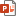 C2 Aim A.pptxDrama Drama Work through lessons 1 – 3 on your TEAMS area for Performing Arts. Complete all of the tasks either on paper or online. Once completed send a photo of your work or the online version to sarah.lamb@appletonacademy.co.uk.When it says to watch the clip, look in the notes section of the slide at the bottom.Work through lessons 1 – 3 on your TEAMS area for Performing Arts. Complete all of the tasks either on paper or online. Once completed send a photo of your work or the online version to sarah.lamb@appletonacademy.co.uk.When it says to watch the clip, look in the notes section of the slide at the bottom.Performing Arts (AAC Remote Learning Yr10) | Microsoft TeamsPerforming Arts (AAC Remote Learning Yr10) | Microsoft TeamsBTMBTMMusic Music n your TEAMs area I have uploaded a music theory booklet for you to work through, please download and upload back into the area. You must create your own folder with your name on it. This will support your learning in school as you develop your knowledge on notation and the elements of music.n your TEAMs area I have uploaded a music theory booklet for you to work through, please download and upload back into the area. You must create your own folder with your name on it. This will support your learning in school as you develop your knowledge on notation and the elements of music.Create your folder and save your work here:Music (AAC Remote Learning Yr10) | Microsoft TeamsCreate your folder and save your work here:Music (AAC Remote Learning Yr10) | Microsoft TeamsBTMBTMMedia Production Media Production 10B/Mp1Teams > AAC 10B/Mp1 > Component 2 Channel > Files > Assignment 1 PowerPoint.Complete each of the Task 1 pre-production documents, either using paper or websites like Celtx for the navigation wireframe / script. Use the tracker to help you.10C/MP1We are now moving onto Task 2 of Component 1.Teams > AAC 10C/MP1 > Class Notebook > Component 1 > Lesson 6 - Genre 10B/Mp1Teams > AAC 10B/Mp1 > Component 2 Channel > Files > Assignment 1 PowerPoint.Complete each of the Task 1 pre-production documents, either using paper or websites like Celtx for the navigation wireframe / script. Use the tracker to help you.10C/MP1We are now moving onto Task 2 of Component 1.Teams > AAC 10C/MP1 > Class Notebook > Component 1 > Lesson 6 - Genre Link to trackerLink to TeamLink to Team   Link to trackerLink to TeamLink to Team   HALHALDanceDanceResearch the roles, responsibilities and skills required by the dancer, choreographer, costume designer, lighting designer and set designer for Emancipation of Expressionism. Write a short paragraph detailing your findings for each.Research the roles, responsibilities and skills required by the dancer, choreographer, costume designer, lighting designer and set designer for Emancipation of Expressionism. Write a short paragraph detailing your findings for each.Skills SheetSkills SheetREREClick on each link to find the lesson.Complete all the tasks and write down your answers/notes on paper.Hand these to your RE teacher when you return.Click on each link to find the lesson.Complete all the tasks and write down your answers/notes on paper.Hand these to your RE teacher when you return.Lesson 4 sex and marriageLesson 4 sex and marriagePSHCEPSHCEThis half-term in PSHCE we are looking at relationships, pleasure and challenges.Work through the work set and bring your work with you to your next lesson.If you have any queries, email your PSHCE teacher.This half-term in PSHCE we are looking at relationships, pleasure and challenges.Work through the work set and bring your work with you to your next lesson.If you have any queries, email your PSHCE teacher.Y10 PSHCE Y10 PSHCE iMediaiMedia10D/Im1Google ‘Teams’ on a laptop/PC preferably, and sign in:Teams > AAC 10D/Im1 > Class Notebook > Topic 1 > Lesson 11 – How the Properties of Digital Graphics affect their Suitability for use  Complete all written sections, inform Mr Halston via email or on Team posts when complete.10D/Im1Google ‘Teams’ on a laptop/PC preferably, and sign in:Teams > AAC 10D/Im1 > Class Notebook > Topic 1 > Lesson 11 – How the Properties of Digital Graphics affect their Suitability for use  Complete all written sections, inform Mr Halston via email or on Team posts when complete.Link to iMedia TeamLink to iMedia TeamHALHALPEPEIn this lesson, we will expand on the fitness measurements to set SMART goals to help improve fitness. We will learn how to build a personalised circuit training programme focused on achieving fitness goals.In this lesson, we will expand on the fitness measurements to set SMART goals to help improve fitness. We will learn how to build a personalised circuit training programme focused on achieving fitness goals.https://classroom.thenational.academy/lessons/how-can-training-be-personalised-74vkgrhttps://classroom.thenational.academy/lessons/how-can-training-be-personalised-74vkgr